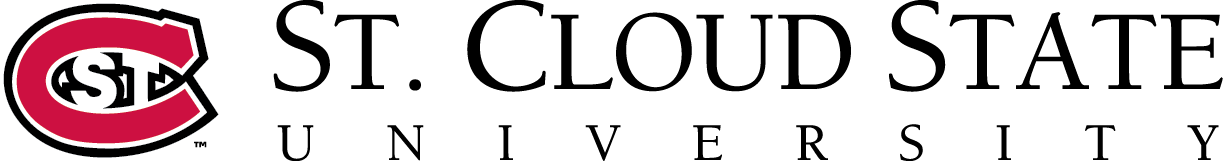 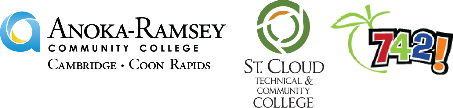 Noyce Husky STEM Teacher Scholar Interest FormPlease complete and return this form to gescobedo@stcloudstate.edu and mhanzsek@stcloudstate.eduThe benefits of the NOYCE scholarship are: Full cost of attendance (tuition, fees, room/board, etc.) scholarship for your last four semesters at SCSUEarn $1500 per semester and serve as a leader in the Learning Assistant Program at ARCC, SCTCC, or SCSUServe in under-represented schools Make a tangible and practical difference in the lives of studentsName:														What school are you currently attending: 																	
Campus Email:													                              Personal Email (if any): 									               		Personal Cell Phone: 									               		Do you give us permission to text you?     Yes  		No
Major:														Minor:														Who is your current academic/program advisor? 								Possible transfer date to SCSU:											Please complete and return this form to gescobedo@stcloudstate.edu and mhanzsek@stcloudstate.edu